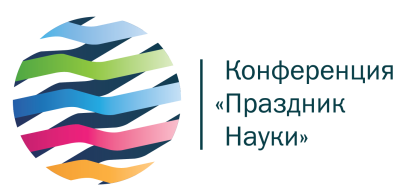 Московская городская научно-практическая конференция обучающихся «Праздник Науки – 2014»С МЕЖДУНАРОДНЫМ УЧАСТИЕМГБОУ ЛИЦЕЙ №1550 города Москвы приглашает образовательные учреждения к участию в конференции научных и исследовательских работ школьников по следующим направлениям:Авиамоделирование РобототехникаКомпьютерное моделированиеПрограммированиеИнформационные технологииТехника и технологииМатематика.Физика.ХимияБиология.Коммерциализация идей и проектов.История.Культурология.ФилологияАнглийский язык.Статус конференции: Входит в список городского этапа Московского городского конкурса научно-исследовательских и проектных работ, приказ МИОО №70/м от 23.10.2012, «Праздник Науки» указан среди мероприятий в приложении 2, номер 16.Кто поддерживает конференцию?Мероприятие проводится при поддержке и участии: ГБОУ Лицея №1550 , ведущих технических вузов Москвы: МГТУ им. Н.Э.Баумана, МАДИ, МАИ, РГТУ им. К.Э.Циолковского (МАТИ), а также компании Autodesk.  Положение о конференции подписано руководителями (директорами, ректорами) вышеуказанных учрежденийКто уже принимал участие в конференции?С 2011 года в конференции принимали участие школьники из России (Москва и регионы), Латвии, Сербии, Италии, Швейцарии, Исландии, Болгарии.Кто может принимать участие в 2014 году?Учащиеся средних общеобразовательных учреждений 7-11 классов.Кто может быть руководителем проектов?Учителя ОУ, преподаватели вузов, сотрудники НИИ.Как принять участие?Конференция проводится с января по февраль/апрель 2014 года в два этапа по двум возрастным секциям 7-10 класс и 11 класс.1 этап (заочный)до 07 марта 2014 года предоставить:Текстовый вариант работы* (не более 15 страниц формата А4, шрифт Times New Roman, размер 12).Аннотацию к работе (объем не более 150 слов, шрифт Times New Roman, размер 12).Не позднее 31 марта 2014 года будут опубликованы итоги заочного тура и объявлены участники, приглашаемые на очный этап конференции.2 этап (очный)- проводится 11-12 апреля . (см. расписание конференции на официальном сайте http://www.liceum1550.ru/2014)На очном этапе необходимо представить: Текстовый вариант работы (сдается после выступления и не возвращается!).Презентацию. Информационный буклет о проекте. Время на защиту работ 10 минут (5 минут на выступление, 5 минут – ответы на вопросы).На второй этап приглашаются учащиеся, набравшие наибольшее количество баллов в своей секции. На 2 этапе, баллы, которые набрал учащийся на 1 этапе не учитываются. Итоги будут объявлены 12 апреля, в последний день конференции на выставке проектов учащихся и партнеров конференции. Все материалы необходимо высылать на электронный адрес infopn2014@gmail.comКакой должна быть направленность работ?Работа должна соответствовать секции, на которую она подается, носить исследовательский характер, в ней должны быть четко отражены собственные исследования и достижения обучающегося.Представленные работы будут опубликованы на сайте Лицея в общем доступе* с целью обмена опытом в сфере научных исследований школьников. Кто будет оценивать работы?Работу оценивает независимая комиссия, состоящая из методистов и сотрудников ЦПМ, Городского методического центра, Городского совета молодых педагогов Москвы, ведущие преподаватели школ, входящих в TOP-400 по итогам 2012-2013 учебного года, преподаватели вузов-партнеров Лицея, представители организаций-партнеров конференции.Какие поощрения предполагаются?Всем участникам выдаются дипломы участников конференции, призеры и победители получают специальные дипломы призеров и победителей конференции. Также призеры и победители могут награждаться памятными призами и подарками.Контактная информация:http://www.liceum1550.ru/2014 - официальный сайт конференции.infopn2014@gmail.com – официальная почта конференции.Лосев Никита Валерьевич – член оргкомитета конференции, зам. директора по инновационной деятельности учащихся ГБОУ Лицея №1550 г.Москвыinfopn2014@gmail.com ВАЖНО!Предоставление текстового варианта работы и аннотации, автоматически означает подачу заявки на участие в конференции и согласие на публикацию аннотации к работе в сборнике, публикацию работы на сайте конференции и согласие на выборочную проверку работ в систем «Антиплагиат».